Załącznik nr 3 do SWZ.....................................................        Nazwa i adres wykonawcyOŚWIADCZENIE WYKONAWCY O BRAKU PODSTAW WYKLUCZENIA I SPEŁNIANIU WARUNKÓW UDZIAŁU W POSTĘPOWANIUskładane na podstawie art. 125 ust. 1 ustawy z dnia 11 września 2019r.  Prawo zamówień publicznych (dalej jako: ustawa Pzp)Na potrzeby postępowania o udzielenie zamówienia publicznego pn.:„Budowa placu zabaw w miejscowości Sędziszowa”OŚWIADCZAM, ŻE NA DZIEŃ SKŁADANIA OFERT:nie podlegam wykluczeniu na podstawie przesłanek określonych w art. 108 ust. 1 oraz art. 109 ust. 1 pkt 4, 5, 7 ustawy z dnia 11 września 2019 roku Prawo zamówień publicznych1)oświadczam, że nie podlegam/reprezentowany przeze mnie Wykonawca nie podlega wykluczeniu z postępowania na podstawie art. 5k rozporządzenia Rady (UE) nr 833/2014 z dnia 31 lipca 2014 r. dotyczącego środków ograniczających w związku z działaniami Rosji destabilizującymi sytuację na Ukrainie (Dz. Urz. UE nr L 229 z 31.7.2014, str. 1 – „rozporządzenie 833/2014”), w brzmieniu nadanym rozporządzeniem Rady (UE) 2022/576 w sprawie zmiany rozporządzenia (UE) nr 833/2014 dotyczącego środków ograniczających w związku z działaniami Rosji destabilizującymi sytuację na Ukrainie (Dz. Urz. UE nr L 111 z 8.4.2022, str. 1 – „rozporządzenie 2022/576”).11 Zgodnie z treścią art. 5k ust. 1 rozporządzenia 833/2014 w brzmieniu nadanym rozporządzeniem 2022/576 zakazuje się udzielania lub dalszego wykonywania wszelkich zamówień publicznych lub koncesji objętych zakresem dyrektyw w sprawie zamówień publicznych, a także zakresem art. 10 ust. 1, 3, ust. 6 lit. a) – e), ust. 8, 9 i 10, art. 11, 12, 13 i 14 dyrektywy 2014/23/UE, art. 7 i 8, art. 10 lit. b) – f) i lit. h) – j) dyrektywy 2014/24/UE, art. 18, art. 21 lit. b) – e) i lit. g) – i), art. 29 i 30 dyrektywy 2014/25/UE oraz art. 13 lit. a) – d), lit. f) – h) i lit. j) dyrektywy 2009/81/WE na rzecz lub z udziałem:obywateli rosyjskich lub osób fizycznych lub prawnych, podmiotów lub organów z siedzibą w Rosji;osób prawnych, podmiotów lub organów, do których prawa własności bezpośrednio lub pośrednio w ponad 50 % należą do podmiotu, o którym mowa w lit. a) niniejszego ustępu; lubosób fizycznych lub prawnych, podmiotów lub organów działających w imieniu lub pod kierunkiem podmiotu, o którym mowa w lit. a) lub b) niniejszego ustępu,w tym podwykonawców, dostawców lub podmiotów, na których zdolności polega się w rozumieniu dyrektyw w sprawie zamówień publicznych, w przypadku gdy przypada na nich ponad 10 % wartości zamówienia.zachodzą w stosunku do mnie podstawy wykluczenia z postępowania na podstawie art…………	ustawy z dnia 11 września 2019 roku Prawo zamówień publicznych (należy podać podstawę wykluczenia spośród wymienionych w art. 108 ust. 1 pkt. od 1 do 6 oraz art. 109 ust. 1 pkt. 4i 61)Jednocześnie oświadczam, że w związku z ww. okolicznością, na podstawie art. 110 ust. 2 ustawy Prawo zamówień publicznych, podjąłem następujące środki naprawcze:………………………………………………………………………………………………………………………………………………………………………………………………………………………………………………………………..………………………………………………………………………………………………………………………………………………………………………………………….1)należy wybrać właściweSpełniam warunki udziału w postępowaniu określone przez Zamawiającego w zakresie:zdolności do występowania w obrocie gospodarczym;uprawnień do prowadzenia określonej działalności gospodarczej lub zawodowej, o ile wynika to z odrębnych przepisów;sytuacji ekonomicznej lub finansowej;zdolności technicznej lub zawodowej.Oświadczam, że w celu wykazania spełniania warunków udziału w postępowaniu, określonych przez Zamawiającego w Specyfikacji Warunków Zamówienia, polegam na zasobach następującego/ych podmiotu/ów2):1. ……………………………………………………………………………………………………………………………………………………………………………………………... w zakresie …………………………………………………………………………………………………….2. ..……………………………………………………………………….…………………………..………………….…………………………………………………………………….. w zakresie ………………………………………………………………………………………………………………………………………………………………………………………………………….2)uzupełnić, jeżeli dotyczy. Wykonawca zobowiązany jest do złożenia wraz z ofertą zobowiązania podmiotu udostępniającego zasoby do oddania mu niezbędnych zasobów na potrzeby realizacji zamówienia oraz Oświadczenie podmiotu udostępniającego zasoby o braku podstaw wykluczenia wg wzoru Oświadczam, że wszystkie informacje podane w powyższych oświadczeniach są aktualne i zgodne z prawdą  oraz zostały przedstawione z pełną świadomością konsekwencji wprowadzenia Zamawiającego w błąd przy ich przedstawianiu.………….…………………..………………………… (Podpisy upoważnionych do reprezentowania Wykonawcy)OŚWIADCZENIE DOTYCZĄCE PODMIOTU, NA KTÓREGO ZASOBY POWOŁUJE SIĘ WYKONAWCA(jeżeli dotyczy)Oświadczam, że następujący/e podmiot/y, na którego/ych zasoby powołuję się w niniejszym postępowaniu, tj.:
…………………………………………………………………………………………………………….………….……(podać pełną nazwę/firmę, adres, a także w zależności od podmiotu: NIP/PESEL, KRS/CEiDG)nie podlega/ją wykluczeniu na podstawie - art. 108 ust. 1oraz art. 109 ust 1 pkt 4, 5, 7 ustawy Pzp z postępowania o udzielenie zamówienia oraz art. 1 ustawy z dnia 13 kwietnia 2022 r. o szczególnych rozwiązaniach w zakresie przeciwdziałania wspieraniu agresji na Ukrainę oraz służących ochronie bezpieczeństwa narodowego.Jednocześnie oświadczam, że  informacje zawarte w nin. oświadczeniu są aktualnedata …......................................................................................................podpis  Wykonawcy lub upełnomocnionegoprzedstawiciela WykonawcyOŚWIADCZENIE DOTYCZĄCE PODWYKONAWCY(jeżeli dotyczy)Oświadczam, że następujący podwykonawcy, tj.:…………………………………………………………………………...(podać pełną nazwę/firmę, adres, a także w zależności od podmiotu: NIP/PESEL, KRS/CEiDG) nie podlega/ją wykluczeniu na podstawie - art. 108 ust. 1 oraz art. 109 ust 1 pkt 4,5,7 ustawy Pzp z postępowania o udzielenie zamówienia oraz art. 1 ustawy z dnia 13 kwietnia 2022 r. o szczególnych rozwiązaniach w zakresie przeciwdziałania wspieraniu agresji na Ukrainę oraz służących ochronie bezpieczeństwa narodowego.Jednocześnie oświadczam, że  informacje zawarte w nin. oświadczeniu są aktualne.data …....................................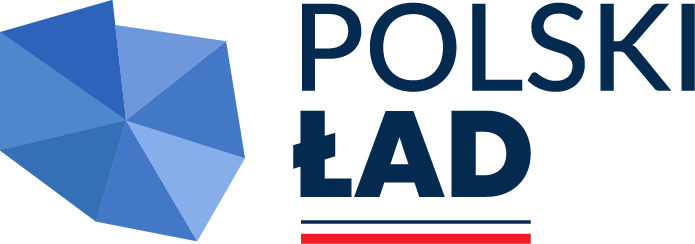 GMINA ŚWIERZAWAPl. Wolności 60, 59-540 Świerzawatel. 75 71 35 360,urzad@swierzawa.ple-puap /89m4egf6ck/skrytka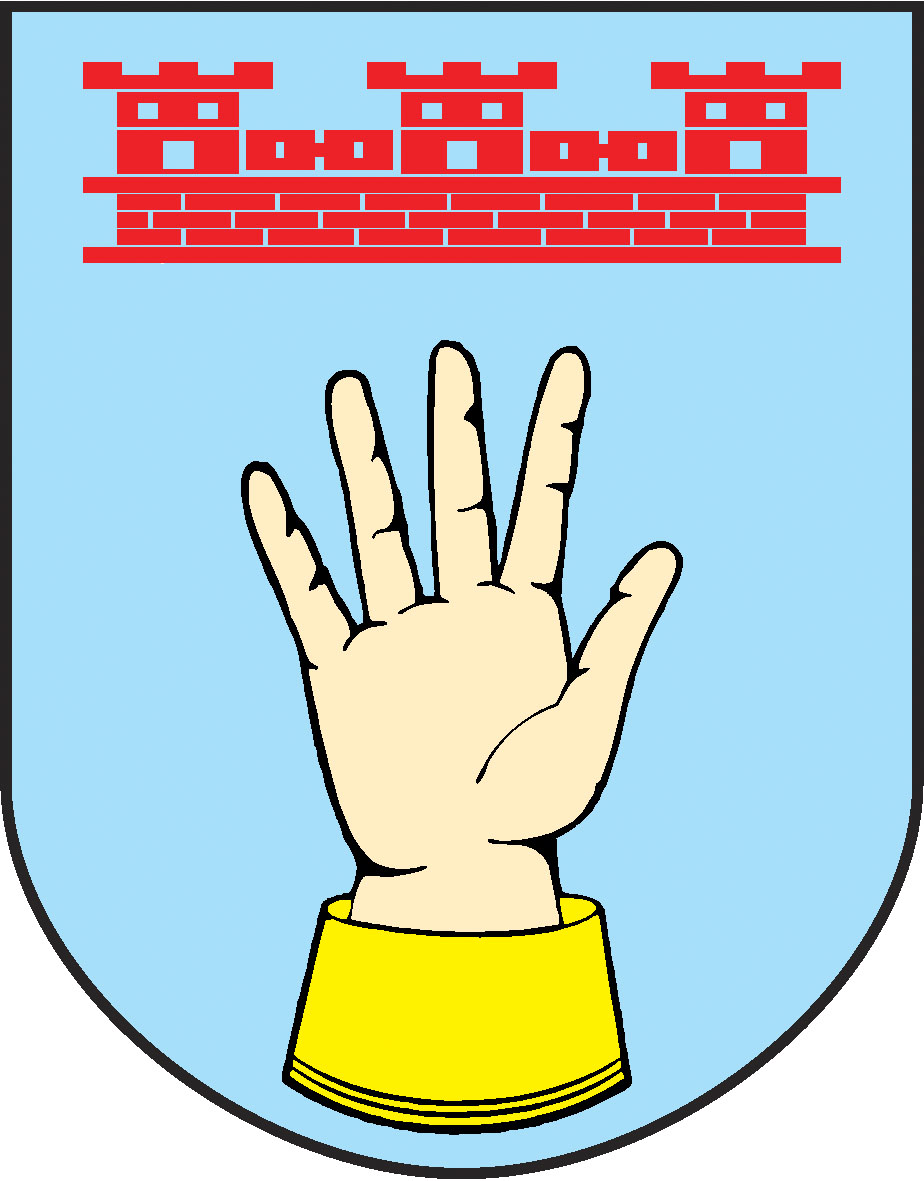 